 S  Cen4•e«- 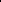 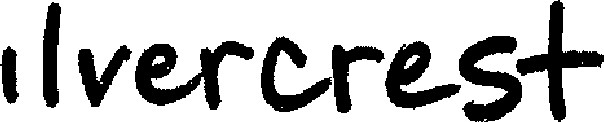 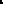 Silvercrest Center for Nursing and Rehabilitation	14445 87th Avenue	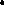 Jamaica, New York 11435Authorization Agreement for Direct Deposit of PayrollLast Name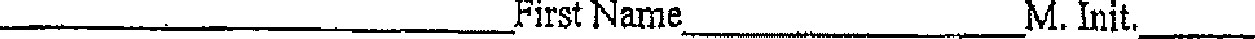 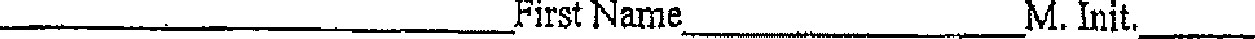 Social Security NumberHome AddressHome Phone (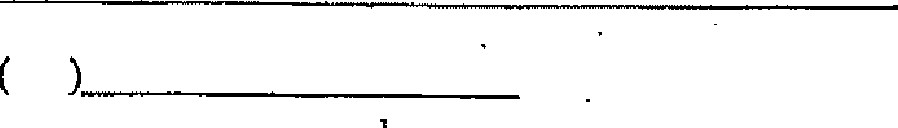 I authorize my employer Silvercrest Center for Nursing and Rehabilitation, to deposit my net pay directly into my checking——.-—- or sayingsaccount (select one) and to initiate (if necessary) debit entries and adjustments for any credit -entries in error to my account,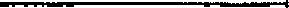 To insure that my account is properly credited, I bnve nttzehed voided check fr.om my cheekin account or a de osii Eli from the savin g account where my net pay will be deposited, and completed this form,I agree that this authorization will remain in effect until I provide written notification to my employer terminating this servicer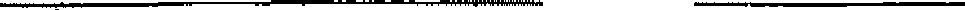 	Signature	Date	Telephone NumberElectronic Transfer of Funds Request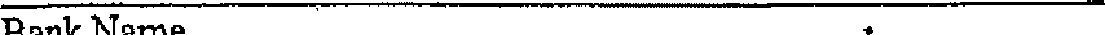 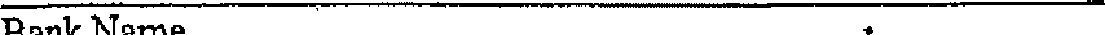 Bank AddressBank Routing Number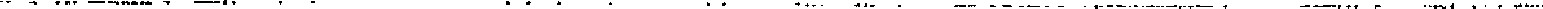 Name pn Your AccountBank Account NumberPayton Use Only:	Inpttt by (Init.)	Dale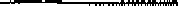 WRITE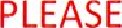 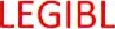 DATE:MEMBER NAME:SOCIAL SECURITY NUMBER:NEW MEMBER or EXISTING MEMBER ClEXISTING DD FROM THIS SEG? YES Cl NO ClPAY FREQUENCY: WEEKLY BIWEEKLY Cl MONTHLY ClLIST NEW MONEY GOING TO [VICU BELOW: